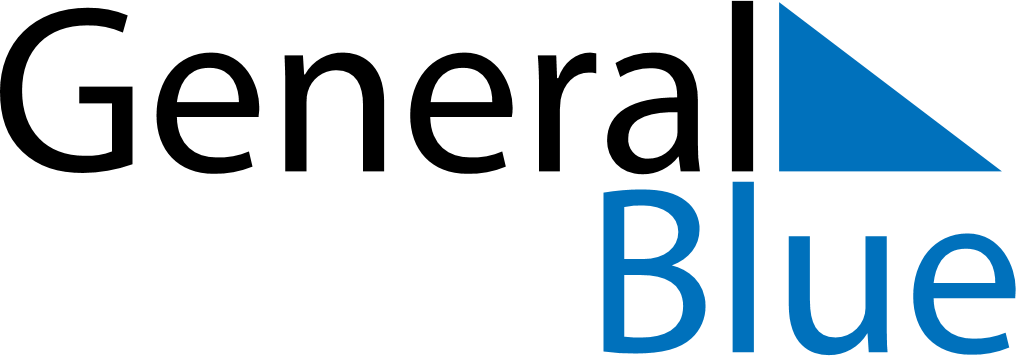 March 2024March 2024March 2024March 2024MadagascarMadagascarMadagascarSundayMondayTuesdayWednesdayThursdayFridayFridaySaturday11234567889International Women’s DayInternational Women’s Day101112131415151617181920212222232425262728292930Martyrs’ DayMartyrs’ Day31Easter Sunday